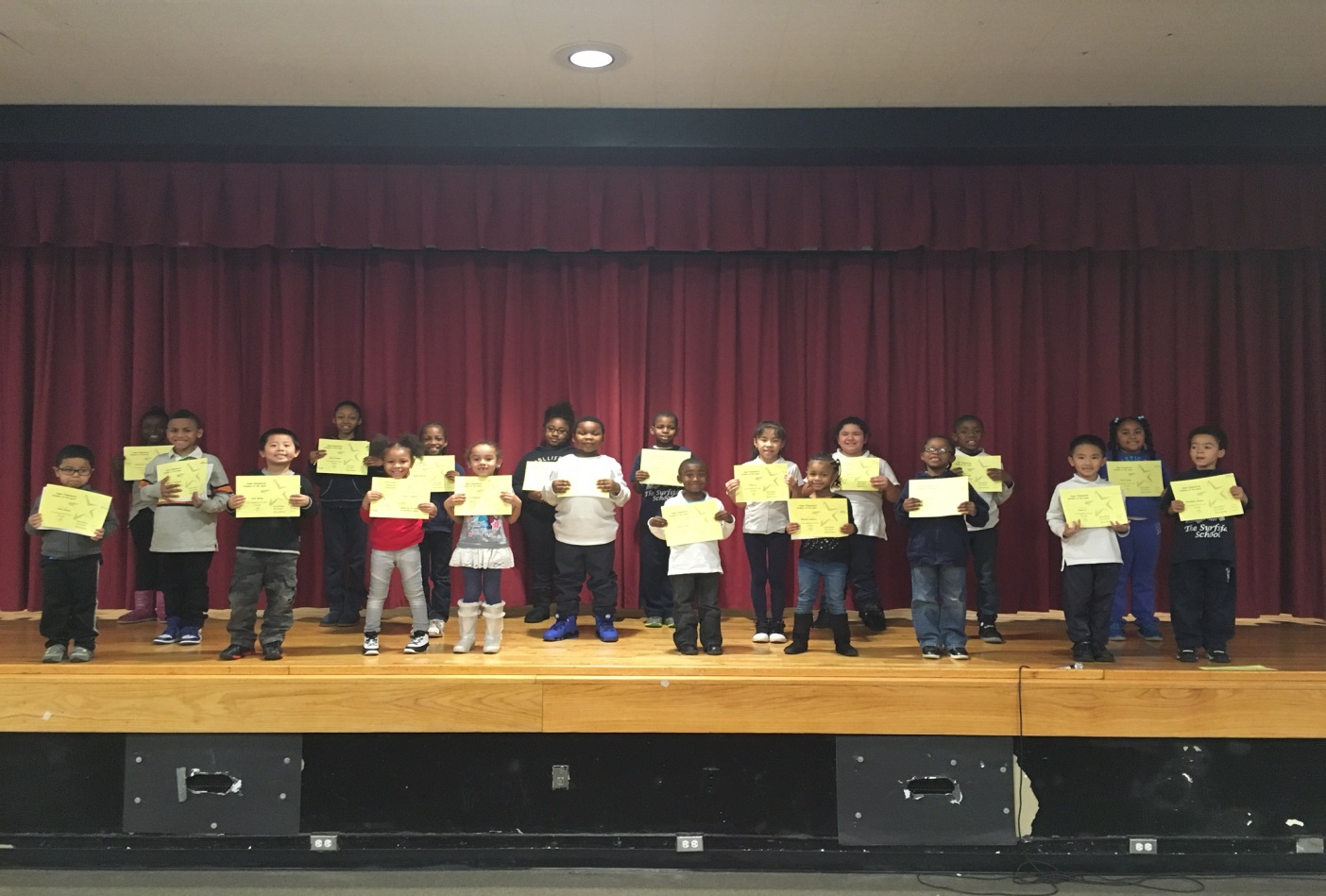 Empowered Students the Week12/09/16PRE K 131Khorie AllenPRE K 145John RamosPRE K 111Maliyah HowardK 138Samani TurnerK 147Ashley Espinosa K 140Gabriella Chavez1-113Ivan Wang1-134Jakye Joseph2-340ATamia Smith 2-340BJason Lu3-234ACindy Lu3-234CShakira Goode4-322BTerry Lesane4-322ASolai Johnson4-322DChanceline Allo5-334AKuirea Ferguson5-334CKamiya CampbellK/1 133Marshall Steward1/2 340C Dieudonne Gibson2/3 234B Jakeem Watson3/4 322CSamuel Mesidor4/5 334DDelores Declet